  MADONAS NOVADA PAŠVALDĪBA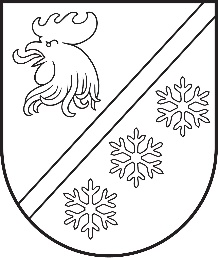 Reģ. Nr. 90000054572Saieta laukums 1, Madona, Madonas novads, LV-4801 t. 64860090, e-pasts: pasts@madona.lv ___________________________________________________________________________MADONAS NOVADA PAŠVALDĪBAS DOMESLĒMUMSMadonā2023. gada 28. decembrī						        	     		      Nr. 822								                (protokols Nr. 23, 36. p.)Par mantas nodošanu bezatlīdzības lietošanā biedrībai “Biedrība bērniem, jauniešiem un pieaugušajiem ar dažādiem funkcionāliem traucējumiem “Mēs saviem bērniem””Madonas novada pašvaldības dome, pamatojoties uz 2023. gada 28. decembra lēmumu Nr. 811 (protokols Nr. 23, 25. p.), noslēgusi deleģēšanas līgumu ar biedrību “Biedrība bērniem, jauniešiem un pieaugušajiem ar dažādiem funkcionālajiem traucējumiem “Mēs saviem bērniem””, vienotais reģistrācijas Nr. 40008042036, juridiskā adrese “Ābelītes”, Cesvaines pagasts, Madona, Madonas novads, LV-4871, (turpmāk – Biedrība), par pārvaldes uzdevuma – nodrošināt sociālo pakalpojumu: atelpas brīža pakalpojums, dienas aprūpes centra pakalpojums bērniem ar funkcionāliem traucējumiem, rehabilitācijas pakalpojumi bērniem ar funkcionāliem traucējumiem vai invaliditāti, nodrošināšanu.Pārvaldes uzdevuma veikšanai nepieciešams nodot nodibinājumam telpas pašvaldībai piederošajā ēkā Parka ielā 4, Madonā, kā arī tur atrodošos pārvaldes uzdevumu veikšanai nepieciešamo kustamo mantu.Publiskas personas finanšu līdzekļu un mantas izšķērdēšanas novēršanas likuma (turpmāk – Likums) 5. panta otrās daļas 5. punkts paredz, ka publiska persona ir tiesīga savu mantu nodot bezatlīdzības lietošanā privātpersonai tai deleģēto valsts pārvaldes uzdevumu pildīšanai, arī publiskas personas pakalpojumu sniegšanai. Lēmumā par pašvaldības mantas nodošanu bezatlīdzības lietošanā deleģēto pārvaldes uzdevumu izpildes nodrošināšanai jāietver atbilstoši Likuma 5. panta trešās daļas nosacījumi.Likuma 5. panta sestā daļa paredz, ka, pamatojoties uz lēmumu par publiskas personas mantas nodošanu bezatlīdzības lietošanā, slēdz rakstisku līgumu. Līgumā nosaka arī attiecīgās publiskās personas institūcijas tiesības kontrolēt, vai bezatlīdzības lietošanā nodotā manta ir izlietota likumīgi un lietderīgi. Līdz ar to, ja deleģēto pārvaldes uzdevumu pildīšanai paredzēts nodot pilnvarotajai personai bezatlīdzības lietošanā pašvaldības mantu, par to ir jāpieņem attiecīgs domes lēmums, kā arī jānoslēdz atsevišķs līgums.Pašvaldību likuma 10. panta pirmās daļas 19. punkts nosaka, ka dome var lemt par kārtību, kādā izpildāmas pašvaldības autonomās funkcijas un nosakāmas par to izpildi atbildīgās amatpersonas, kā arī sniedzami pārskati par šo funkciju izpildi.Pamatojoties uz Publisko personas finanšu līdzekļu un mantas izšķērdēšanas novēršanas likuma 5. panta otrās daļas 5. punktu, trešo un sesto daļu un Pašvaldību likuma 10. panta pirmās daļas 19. punktu, atklāti balsojot: PAR – 18 (Agris Lungevičs, Aigars Šķēls, Aivis Masaļskis, Andris Dombrovskis, Andris Sakne, Artūrs Čačka, Artūrs Grandāns, Arvīds Greidiņš, Gatis Teilis, Gunārs Ikaunieks, Guntis Klikučs, Iveta Peilāne, Kaspars Udrass, Māris Olte, Rūdolfs Preiss, Sandra Maksimova, Valda Kļaviņa, Zigfrīds Gora), PRET – NAV, ATTURAS – NAV, Madonas novada pašvaldības dome NOLEMJ:Deleģētā pārvaldes uzdevuma – nodrošināt sociālo pakalpojumu:  atelpas brīža pakalpojums, dienas aprūpes centra pakalpojums bērniem ar funkcionāliem traucējumiem, rehabilitācijas pakalpojumi bērniem ar funkcionāliem traucējumiem vai invaliditāti – īstenošanai nodot biedrībai “Biedrība bērniem, jauniešiem un pieaugušajiem ar dažādiem funkcionālajiem traucējumiem “Mēs saviem bērniem””, vienotais reģistrācijas Nr. 40008042036, bezatlīdzības lietošanā šādu mantu:1.1. telpas ēkā Parka ielā 4, Madonā, ar kopējo platību 701,1 m2, kas atrodas nekustamajā īpašumā, kas reģistrēts uz pašvaldības vārda Madonas pilsētas zemesgrāmatas nodalījumā Nr. 3, kadastra apzīmējums 7001 001 0003 001, atbilstoši 2022. gada 29. jūnijā veiktajai ēkas kadastrālās uzmērīšanas lietai, izņemot pagrabstāva telpas ar kadastra apzīmējumu 7001 001 0003 001 003  Nr. 1–8 (kopplatībā 89, m2). Telpas ir izremontētas, tās pilnībā ir lietojamas pārvaldes uzdevumu veikšanai un tām nav bojājumu;1.2. kustamo mantu atbilstoši mantas sarakstam, kas pievienots šim lēmumam kā pielikums. Kustamā manta ir normālā darba stāvoklī.Lēmuma 1. punktā norādītā manta nodota ar mērķi to lietot deleģētā pārvaldes uzdevuma veikšanai Madonas novadā uz deleģēšanas līguma darbības laiku, un lietot to tādējādi, lai nepasliktinātu mantas stāvokli. Biedrībai ir pienākums nekavējoties nodot bezatlīdzības lietošanā nodoto mantu atpakaļ, ja tā tiek izmantota pretēji paredzētajam lietošanas mērķim, vai tiek izbeigts deleģēšanas līgums vai līgums par mantas nodošanu bezatlīdzības lietošanā vai iestājas līgumā par mantas nodošanu bezatlīdzības lietošanā cits minētais gadījums.Līguma par mantas nodošanu bezatlīdzības lietošanā darbības termiņu noteikt no 2024. gada 1. janvāra līdz 2024. gada 31. decembrim (ieskaitot).Uzdot pašvaldības izpilddirektoram ar biedrību noslēgt līgumu par mantas nodošanu atbilstoši normatīvajiem aktiem.Pielikumā: Līguma projekts, Mantas saraksts.             Domes priekšsēdētājs					             A. Lungevičs	Semjonova 27333721Kanča 20238582ŠIS DOKUMENTS IR ELEKTRONISKI PARAKSTĪTS AR DROŠU ELEKTRONISKO PARAKSTU UN SATUR LAIKA ZĪMOGU